Ny udstilling i Galleri SoliIndbydelse til fernisering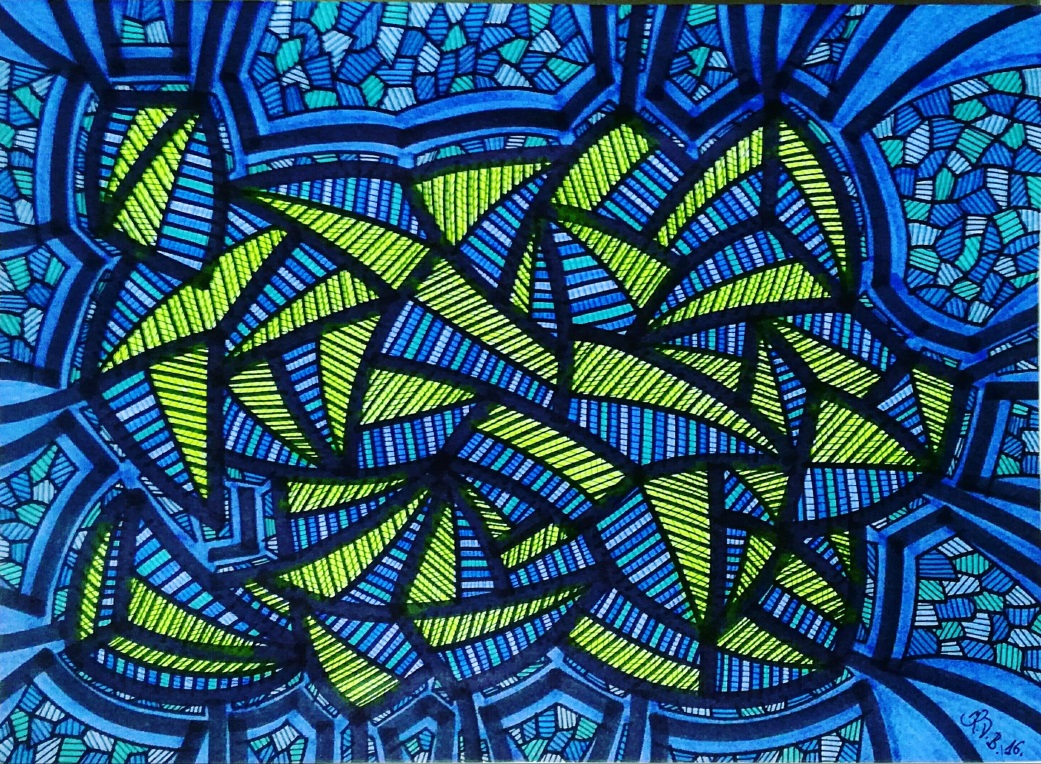 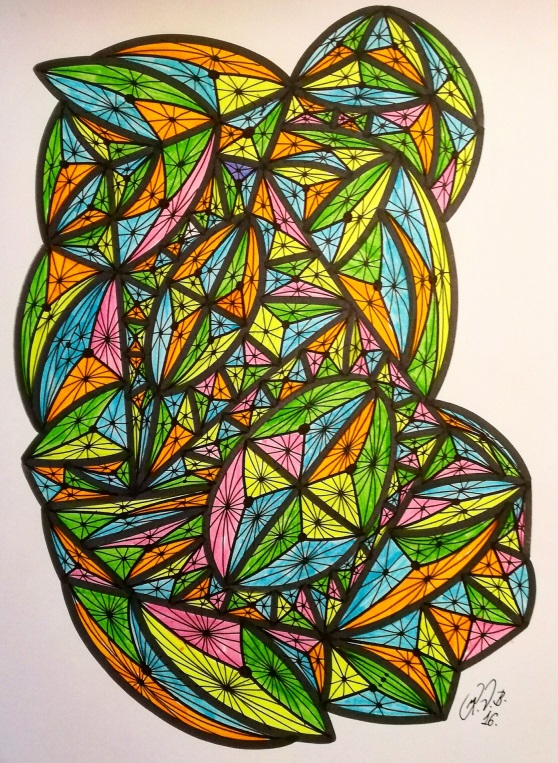 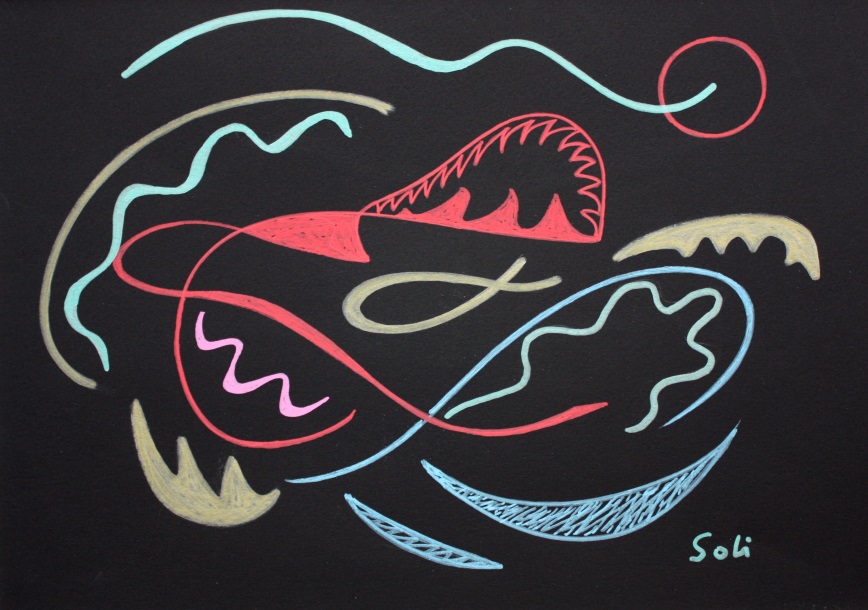 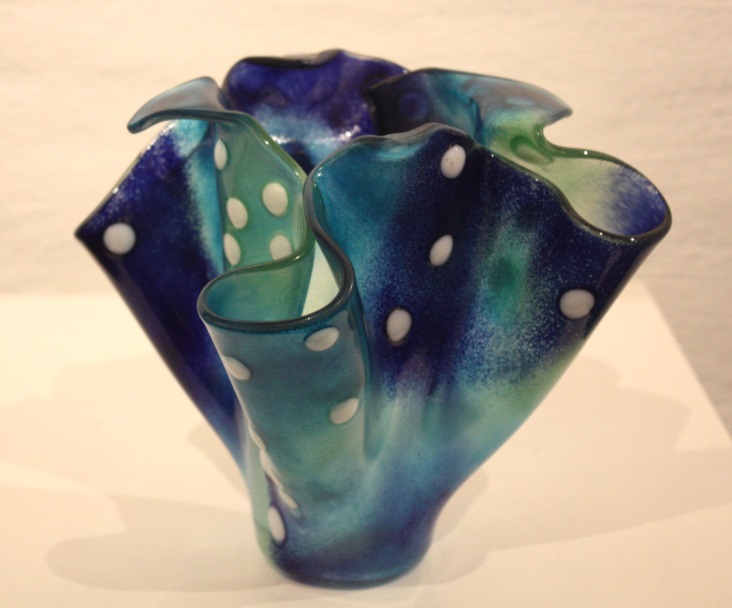 Klaus Brage, Cecilia Madsen og Soli Madsen udstiller i Galleri Solilørdag d. 5. november -30. december 2016.Fernisering lørdag d. 5. november kl. 13-17
Peter Damsvej 70, 4180 Sorø - www.galleri-soli.dkTlf. 55 45 65 18/51 21 59 69Åbningstider: Tirsdag, onsdag, fredag og søndag kl. 13-17Samt efter aftale, eller prøv klokken.